Função Quadrática: Uma aplicação f de  em  recebe o nome de função quadrática ou do 2º grau quando associa a cada  o elemento (ax2 + bx + c) , em que a, b e c são números reais dados e a diferente de 0.Exemplos de funções quadráticas:Gráfico: O gráfico da função quadrática é uma parábola. Vamos construir o gráfico da função 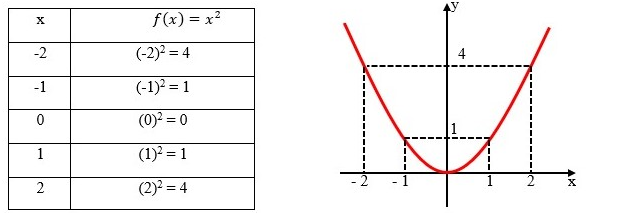 Agora vamos construir o gráfico da função 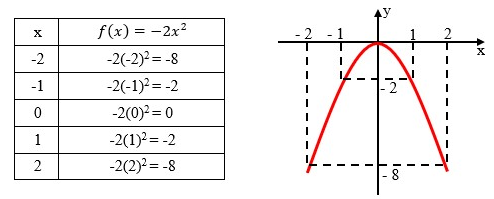 Perceba que o gráfico da função  possui a concavidade voltada para cima e o gráfico da função      possui a concavidade voltada para baixo. Quem determina essa concavidade é o valor do coeficiente que multiplica x2. Se esse número for positivo, concavidade voltada para cima e se for negativo, concavidade voltada para baixo.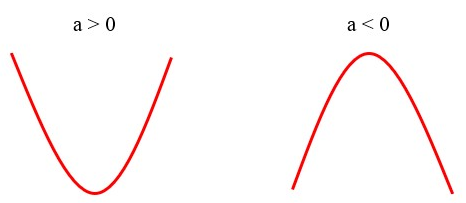 Coordenadas do vértice: O vértice da parábola é o ponto onde a parábola troca o seu ramo, e vamos representá-lo por (V). Os pontos mínimo e de máximo são calculados pelas coordenadas do vértice.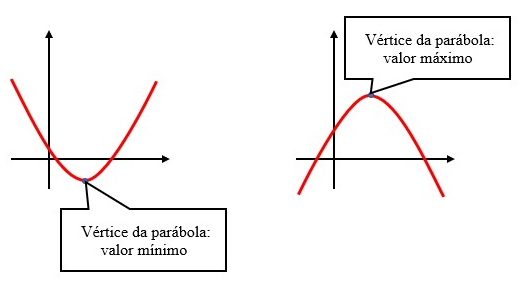 Para determinarmos os valores de x e y do vértice utilizaremos as seguintes fórmulas, Portanto o vértice é dado pelas coordenadas, Exemplo 01. Determine as coordenadas do vértice da parábola definida pela função .Resolução: 1º passo: Identificar os coeficientesa = 1b = - 2c = - 52º passo: Calcular o x do vértice.3º passo: Calcular o y do vértice.4º passo: Escrever as coordenadas do vértice.Exemplo 02. A dona de uma loja observou que o lucro (L) de sua loja dependia da quantidade de clientes (c) que frequentava o mesmo diariamente. Um matemático analisando a situação estabeleceu a seguinte função:L(c) = – c² + 60c – 500Qual seria o número de clientes necessário para que a dona da loja obtivesse o lucro máximo em seu estabelecimento?(A) 28(B) 29(C) 30(D) 32(E) 34Resolução: Perceba que o exercício pede para determinar a quantidade de clientes para que o lucro seja máximo.  Note ainda que o c está representando o x e L(c) está representando o y. Basta calcularmos o x do vértice.Logo, o número de clientes necessário para que a dona da loja obtenha o lucro máximo em seu estabelecimento é igual a 30.ATIVIDADES01 - A respeito da função f(x) = – 4x2 + 100, determine o resultado da soma entre as coordenadas x e y do vértice.02 - A equação da trajetória parabólica do salto de uma pulga é dada por f(x) = –x2 + 4x. Essa pulga salta no ponto de origem do sistema de coordenadas cartesianas. Qual é, em decímetros, a altura máxima atingida pela pulga?03 – Dada a função T(h) = –h2 + 22h – 85, em que h representa as horas do dia e T a temperatura. Calcule a temperatura máxima.04 - Em uma empresa, o número de unidades diárias vendidas, x dias após o lançamento de um produto, pode ser modelado pela fórmula y = –x2 + 60x + 100, em que x = 0 é o dia do lançamento. Após atingir o maior número de unidades vendidas desse produto em um único dia, a fórmula deixa de ser válida e o número de produtos vendidos a cada dia começa a diminuir até que o produto deixa de ser vendido. Determine o número de dias, incluindo o dia do lançamento, até que o produto atinja o maior número de unidades diárias vendidas.05 - Uma indústria produz x unidades por dia de um determinado produto que é vendido em sua totalidade a um preço de R$  unidade. O custo total para a produção diária de x unidades é igual a C (x) = x2 + 20x + 500. Para que a indústria tenha um lucro diário L máximo, qual deve ser o número de unidades produzidas e vendidas por dia?06 - Uma bola é lançada verticalmente para cima, a partir do solo, tem sua altura h (em metros) expressa em função do tempo t (em segundos), decorrido após o lançamento, pela lei h(t) = 80t – 10t2. Determine a altura máxima atingida pela bola.07 – Determine o valor máximo da função y = 50t – 0,25t208 - Uma pequena fábrica vende seus bonés em pacotes com quantidades de unidades variáveis. O lucro obtido é dado pela expressão L(x) = –x2 + 12x – 20, onde x representa a quantidade de bonés contidos no pacote. A empresa pretende fazer um único tipo de empacotamento, obtendo um lucro máximo. Determine quantos bonés dever ser empacotados para que o lucro seja máximo.Respostas01)  Portanto 02)  03)  04)  Como devemos incluir o dia do lançamento, teremos um total de 31 dias.05)  Temos que o lucro é dado pela diferença entre o preço de venda e o preço de custo, ou seja, Para determinarmos a quantidade de unidades produzidas, basta calcular o x do vértice.06)  07)  08)  MATEMÁTICA – 9º ANO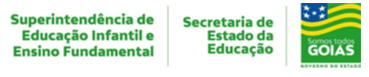 5ª SEMANA   - 2º CORTETema / Conhecimento: Funções: representações numérica, algébrica e gráfica: Função do 2° Grau / Função do 1° Grau: gráfico/Função do 2° Grau: gráfico /Cálculo de máximos ou de mínimosTema / Conhecimento: Funções: representações numérica, algébrica e gráfica: Função do 2° Grau / Função do 1° Grau: gráfico/Função do 2° Grau: gráfico /Cálculo de máximos ou de mínimosTema / Conhecimento: Funções: representações numérica, algébrica e gráfica: Função do 2° Grau / Função do 1° Grau: gráfico/Função do 2° Grau: gráfico /Cálculo de máximos ou de mínimosHabilidade: (EF09MA06-G) Estabelecer o valor de máximo ou de mínimo de uma função quadrática, através do cálculo das coordenadas do vértice da parábola associada no plano cartesiano, para resolver problemas significativos como determinar o custo mínimo para a confecção de uma certa quantidade de produtos, encontrar a altura máxima obtida por um objeto lançado verticalmente para cima, entre outros.Habilidade: (EF09MA06-G) Estabelecer o valor de máximo ou de mínimo de uma função quadrática, através do cálculo das coordenadas do vértice da parábola associada no plano cartesiano, para resolver problemas significativos como determinar o custo mínimo para a confecção de uma certa quantidade de produtos, encontrar a altura máxima obtida por um objeto lançado verticalmente para cima, entre outros.Habilidade: (EF09MA06-G) Estabelecer o valor de máximo ou de mínimo de uma função quadrática, através do cálculo das coordenadas do vértice da parábola associada no plano cartesiano, para resolver problemas significativos como determinar o custo mínimo para a confecção de uma certa quantidade de produtos, encontrar a altura máxima obtida por um objeto lançado verticalmente para cima, entre outros.NOME:NOME:DATA: UNIDADE ESCOLAR:UNIDADE ESCOLAR:UNIDADE ESCOLAR: